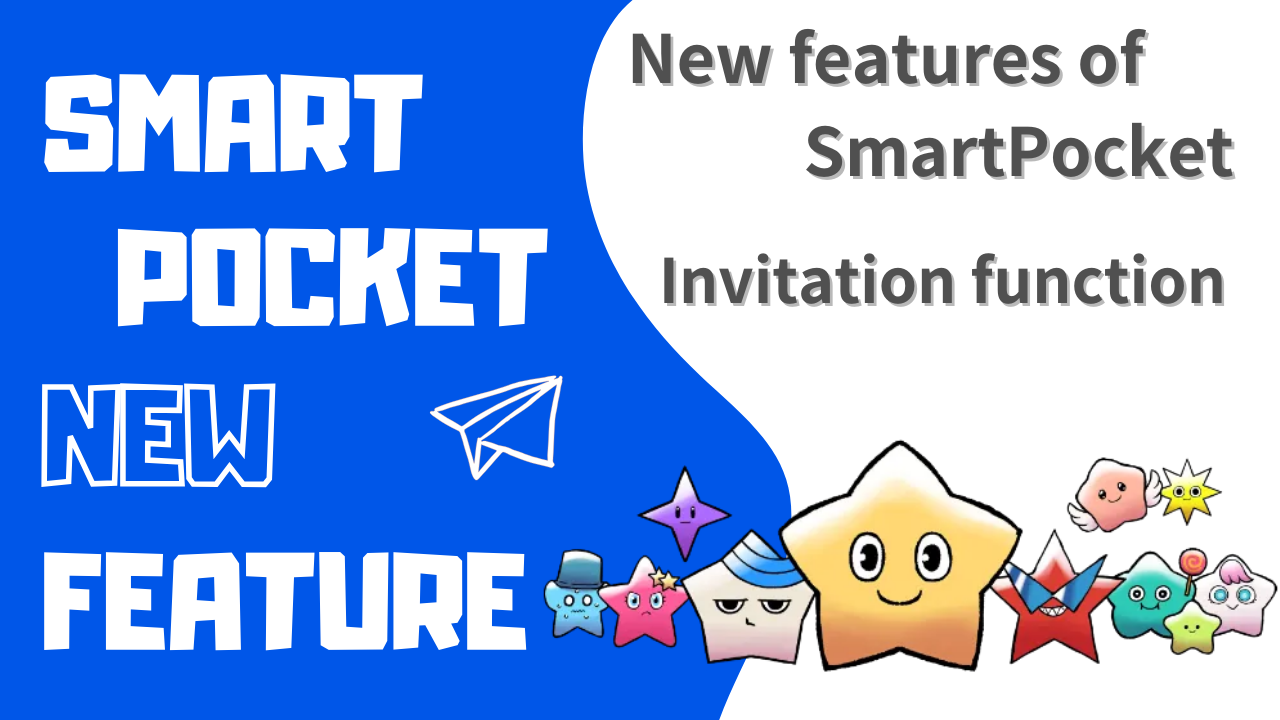 О новой функции SmartPocket "Function"всем привет!Добро пожаловать в Japan Dao Magazine.Новая «функция приглашения» была введена путем обновления версии приложения «SmartPocket»!!Прочитайте эту статью, войдите в приложение SmartPocket и получите точку SP, используя код приглашения.Мы введем функциональные введения, процедуры приглашения и т. Д. Ниже.Обзор функции приглашенияС обновлением 6 апреля 2024 года SmartPocket вновь добавил «функцию приглашения».Это позволяет пользователям зарабатывать очки, приглашая друзей.Вы можете получить 100 баллов в первый раз, просто зарегистрировавшись на SmartPocket, используя код приглашения.И друзья, зарегистрированные в коде приглашения, также могут получить 100 баллов.[Новый пользователь (приглашенный человек)]✅ Если вы войдете в систему в первый раз, вы получите 1000 баллов ✅ Если вы зарегистрируетесь в коде приглашения, вы получите на 100 баллов больше[Преимущества существующих пользователей (приглашенные люди)]✅ Каждый раз, когда новый зарегистрирован в коде приглашения, вы зарабатываете 100 баллов * до 20 человек в первом месяцеПроцедура приобретения точек приглашенияСледующие четыре шага заработаны в точке приглашения.* Вы можете сделать это через 5 минут.1. Войдите в приложение SmartPocket2. Поделитесь кодом приглашения3. Попросите приглашенного человека ввести код приглашения4. Приобретение пригласительных балловДавайте объясним процедуру.1. Войдите в SmartPocket① Откройте приложение SmartPocket ⇒https: //www.smapocket.app/② Подключите кошелекДля метода подключения кошелька см. «Что такое SmartPocket? Объясните, как начать и использовать».2. Поделитесь кодом приглашения① Нажмите логотип SmartPocket② Нажмите кнопку «Пригласить»③ сотрудничать с теми, кто приглашает код приглашения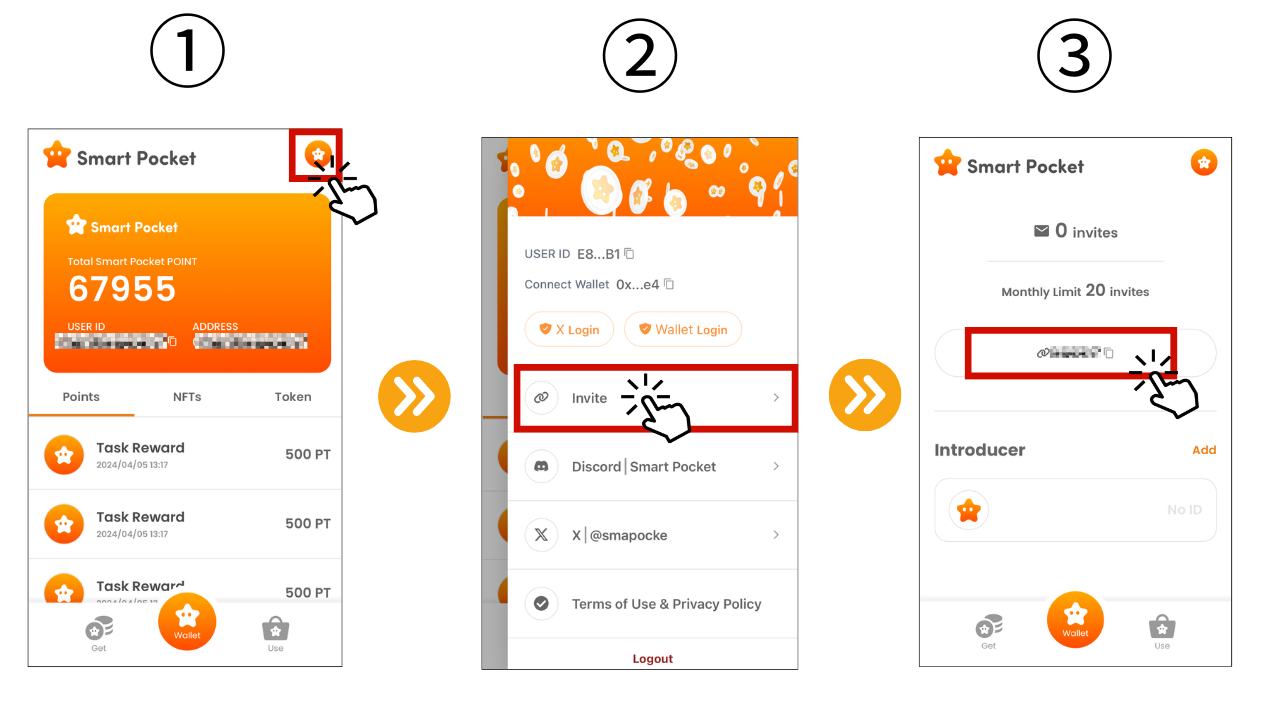 3. Попросите приглашенного человека ввести код приглашения① Нажмите «Добавить»② Введите код приглашения③ ОК, если код приглашения отражен во введенииПосле того, как приглашение использует код приглашения, вы получите 100 баллов.* До 20 человек каждый месяц может заработать до 2000 баллов в месяц.Вы можете проверить количество рефералов в верхней части экрана.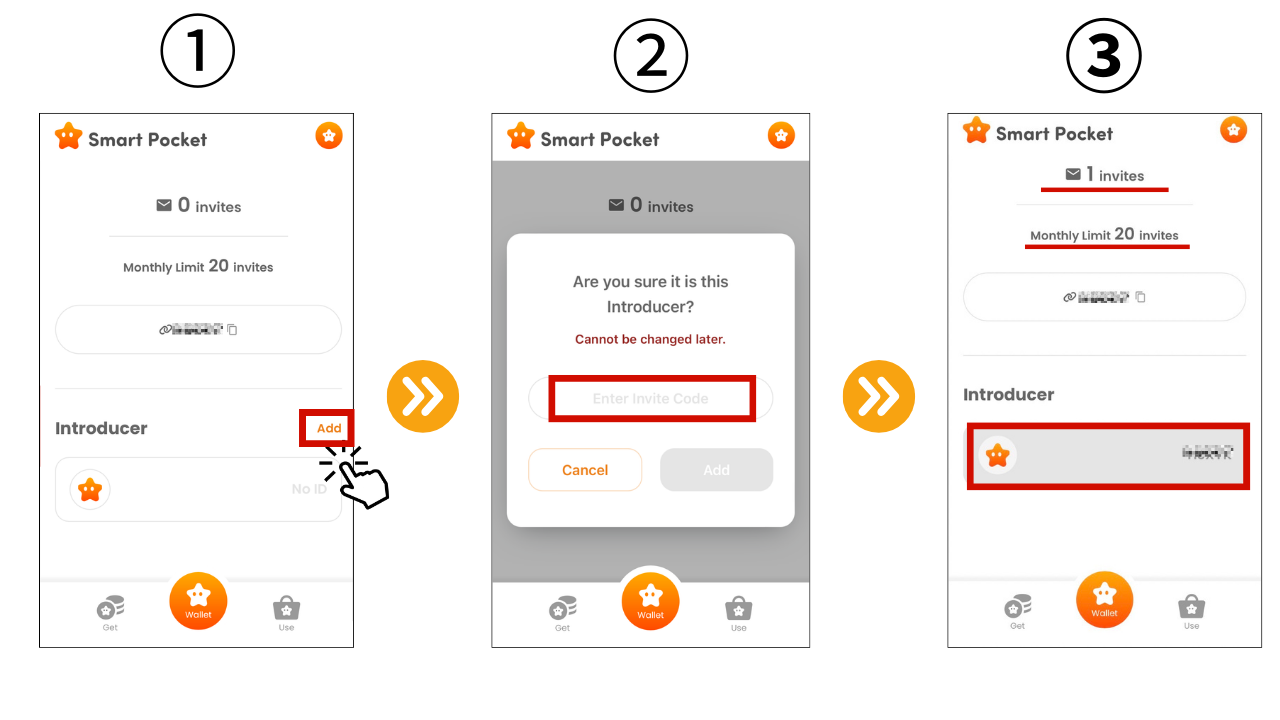 4. Подтверждение точек приглашенияПодтвердите очки заработка в точках смартпокета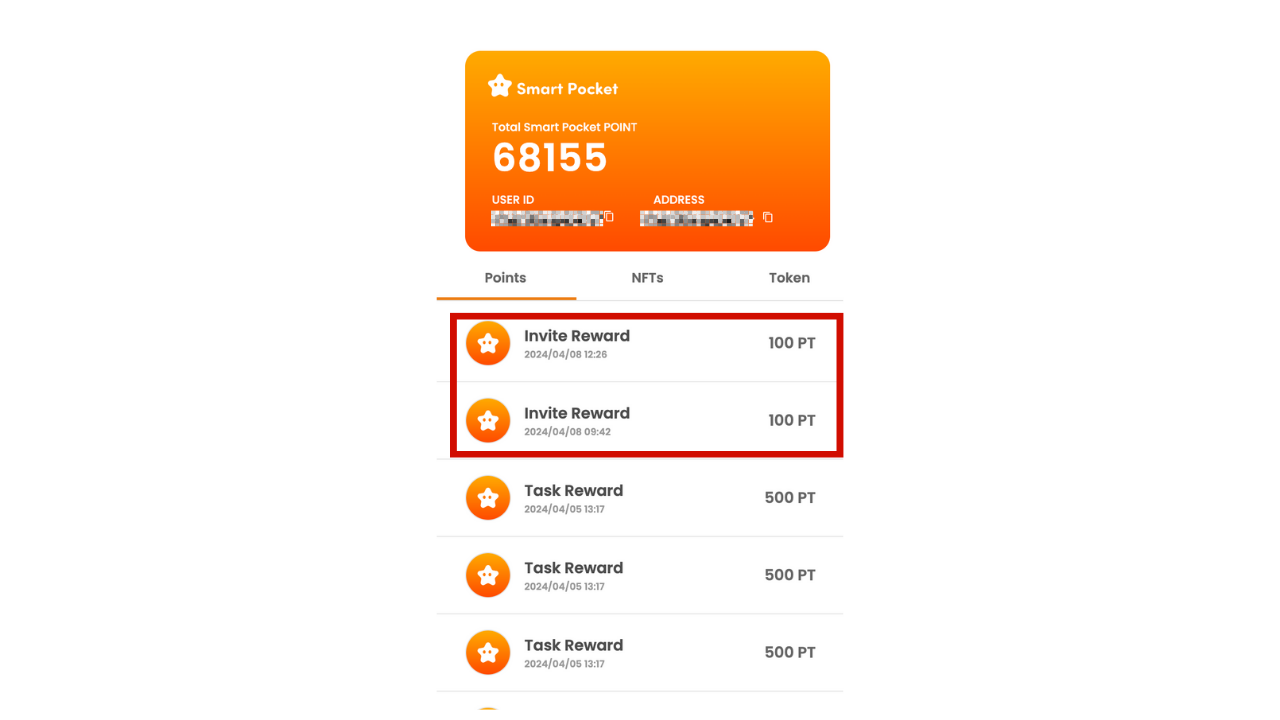 Как участвовать в интеллектуальном карманном сообществеВ то же время, когда введение новой «функции приглашения» мы представим следующие три полезных ресурса, чтобы каждый, кто начинает иметь умные карманы, и те, кто уже использует его, могли наслаждаться им еще больше.1. Что такое умный карман: стартовое руководство по углублению основного контура и очарования приложения Smart Pocket.2. Как создать учетную запись Discord: интеллектуальное карманное сообщество активно обменивалось через Discord.Знайте, как создать учетную запись Discord и сделать первый шаг в участии в сообществе.3. Как участвовать в сообществе Smart Pocket: если у вас есть учетная запись Discord, присоединяйтесь к официальному официальному сообществу Smart Pocket.Вы также можете получить последнюю информацию о Smart Pocket, встречаясь с друзьями с теми же интересами и обменивая информацию.краткое содержаниеБлагодаря этой статье мы представили введение и как использовать новую функцию Smart Pocket «Функция приглашения».Эта функция, которая позволяет вам зарабатывать баллы не только самостоятельно, но и ваши друзья, полезна.Независимо от того, впервые вы или ветеран, который уже использовал ваш умный карман, воспользуйтесь этой возможностью, чтобы получить больше очков.Кроме того, как подход к новым участникам, мы представили основную информацию о Smapoke, создании учетной записи Discord и о том, как участвовать в сообществе Smart Pocket.Приняв эти шаги, вы можете испытать опыт в умном карманном мире.В умном кармане есть много удовольствий и преимуществ, полученных от участия.Воспользуйтесь этой возможностью, чтобы пригласить своих друзей, чтобы получить очки и создать замечательный момент в умном карманном сообществе!Если вы заинтересованы в своем умном кармане, пожалуйста, следуйте официальной учетной записи X с "Smapke Magazine".Официальная учетная запись X: https: //twitter.com/smapocketОфициальный раздор: https: //discord.com/invite/smartpocket